MADRID & GALICIA, SEMANA DE RECESO 2020.INCLUYE (Por Persona)• Tiquetes aéreos Bogotá - Madrid - Bogotá vía AVIANCA.
• Traslados aeropuerto – hotel – aeropuerto.
• Alojamiento en hoteles de categoría Turista Superior.
• Alimentación solo desayunos (buffet o continental).
• Bus turístico durante todo el recorrido.
• Guía acompañante durante todo el recorrido.
• Billete de tren ida y vuelta Madrid - Santiago de Compostela - Madrid.
• Visitas según programa con guía habla hispana.
• Impuestos hoteleros.NO INCLUYE (Por Persona)• Tarjeta de asistencia médica.
• Alimentos no especificados en itinerario.
• Propinas.
• Excursiones opcionales.
• Gastos y servicios no es específicos o de índole personal.ITINERARIOS DE VUELO:NOTA:
• Incluye equipaje de mano 8 Kg.
• Incluye equipaje de bodega (1 pieza de de 23Kg por adulto).ITINERARIO TURÍSTICO:
MADRID Y GALICIA ENCANTADA 11 DÍAS.FECHA DE SALIDA:• 04 Octubre de 2020 – 14 Octubre de 2020DOMINGO 04 OCTUBRE 2020
DÍA 1. BOGOTÁ – MADRID.
Salida en vuelo internacional con destino a Madrid. Noche a bordo.LUNES 05 OCTUBRE 2020
DÍA 2. MADRID.
Llegada al aeropuerto de Madrid - Barajas. Traslado al hotelMARTES 06 OCTUBRE 2020
DÍA 3. MADRID.
Desayuno. Visita panorámica de la ciudad: plazas de Oriente y de España, Calle Mayor, Plaza de la Villa y Plaza Mayor, Puerta del Sol, Neptuno, Atocha, Puerta de Alcalá, Calle Alcalá, Parque del Retiro y Plaza de Toros de las Ventas, Plaza de Colón. Iremos por el Paseo de la Castellana hasta llegar al Estadio Santiago Bernabéu y la Plaza Castilla, la Plaza de La Cibeles y Gran Vía. Tarde libre para explorar la ciudad. Alojamiento.MIÉRCOLES 07 OCTUBRE 2020
DÍA 4. MADRID - TOLEDO - MADRID. 
Desayuno y salida hacia Toledo ciudad patrimonio de la Humanidad. Se visita la Iglesia de Santo Tomé, San Juan de los Reyes y la Sinagoga de Santa María la Blanca y visita a una fábrica de Damasquinado, conocido arte toledano heredado de los antiguos artesanos. Regreso a Madrid. Tarde libre. Alojamiento.JUEVES 08 OCTUBRE 2020
DÍA 5. MADRID - ÁVILA - SEGOVIA - MADRID.
Desayuno. Salida dirección Ávila cuna de Santa Teresa. Sus murallas del siglo XI son el mejor ejemplo de ciudad fortificada de la Edad Medía. Seguiremos hacia Segovia, rica en monumentos históricos: Acueducto Romano, Catedral Gótica, y el Alcázar del siglo XI son los más representativos. Visitaremos los exteriores de la Catedral, Plaza Mayor o Mercado Chico, Plaza de San Juan de la Cruz, y los interiores de la Basílica Románica de San Vicente, la Iglesia de San Juan Bautista y la Casa Convento de Santa Teresa de Jesús. Además, se degustará una tapa típica de tortilla española acompañada de un vino, agua o refresco. Regreso a Madrid. Alojamiento.VIERNES 09 OCTUBRE 2020
DÍA 6. MADRID - SANTIAGO DE COMPOSTELA.
Presentación en la estación de tren Madrid Puerta de Atocha para tomar el tren con destino Santiago de Compostela. Llegada recepción y traslado al hotel, Alojamiento. Resto del día Libre.SÁBADO 10 OCTUBRE 2020
DÍA 7. SANTIAGO DE COMPOSTELA.
Desayuno. Dedicaremos la mañana para realizar la visita peatonal de la ciudad de Santiago de Compostela por la Plaza del Obradoiro, el colegio de San Jerónimo, así como su fachada del Hostal de los Reyes Católicos, Palacio de Raxoi, exterior de la catedral, plaza de Plateiras y de la Azabacheria y más lugares interesantes. Regreso al hotel y resto de la tarde libre. Alojamiento.DOMINGO 11 OCTUBRE 2020
DÍA 8. SANTIAGO DE COMPOSTELA - A CORUÑA - BETANZOS - SANTIAGO DE COMPOSTELA.
Desayuno. Salida hacia A Coruña para visitar a esta interesante ciudad comenzando por la Avda. Alfonso Molina, con los Jardines de Méndez Núñez y la Marina. Continuaremos hacia la Torre de Hércules y sus espectaculares vistas del océano Atlántico. declarada Patrimonio de la Humanidad y todavía hoy sigue siendo el faro de origen romano más antiguo del mundo en funcionamiento. subimos al Monte San Pedro, pasando por O Portiño. Tiempo libre donde podremos disfrutar de sus vistas, seguiremos hacia el casco histórico para llegar al puerto y la Marina, continuando hacia la plaza de María Pita, Tiempo libre el almuerzo, por la tarde saldremos hacia BETANZOS Visita por el casco antiguo de esta localidad coruñesa. Regreso a Santiago de Compostela. Alojamiento.LUNES 12 OCTUBRE 2020
DÍA 9. SANTIAGO DE COMPOSTELA.
Desayuno. Este día lo tendremos libre para poder perderse por las interesantes calles de Santiago de Compostela y disfrutar de su gastronomía. Alojamiento.MARTES 13 OCTUBRE 2020
DÍA 10. SANTIAGO DE COMPOSTELA - MADRID.
Desayuno y a la hora determinada traslado a la estación del tren para tomar el tren destino Madrid. Alojamiento.MIÉRCOLES 14 OCTUBRE 2020
DÍA 11. MADRID.
Desayuno, a la hora prevista traslado al aeropuerto. Fin de los servicios.VISITANDO:ESPAÑA: Madrid - Toledo - Ávila - Segovia - Santiago de Compostela - Coruña - Madrid.HOTELES PREVISTOS CATEGORÍA TURÍSTICAHOTELES EN MADRIDHOTEL FARANDA FLORIDA NORTE (3*) O SIMILAR
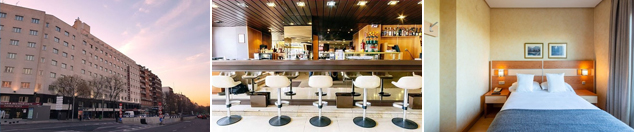 PUERTA DE TOLEDO (3*) O SIMILAR
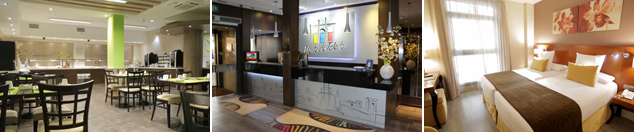 HOTELES EN SANTIAGO DE COMPOSTELAHOTEL HERRADURA (3*) O SIMILAR
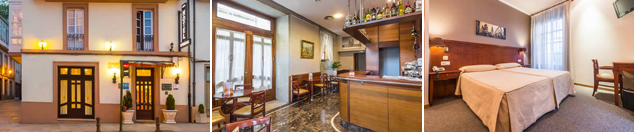 PRECIO POR PERSONA EN DÓLARES AMERICANOS.CONDICIONES GENERALES:• Una vez realizada la reserva si el cliente excede el tiempo límite para el pago total del plan, el dinero de la reserva será utilizado como pago de penalidad por responsabilidad con el operador.
• Para reservar se requiere depósito de USD 200 para porción terrestre, COP 1.000.000 para tiquete aéreo por pasajero y copia del pasaporte.
• Pago final 35 días antes de la fecha de viaje.
• Gastos de cancelación:
a) Si la cancelación se produce 20 días antes de la prestación de nuestros servicios, habrá un recargo del 10% del importe del viaje, más los gastos que conlleve dicha cancelación.
b) Si la cancelación se produce entre 19 y 14 días antes del primer día de la prestación de nuestros servicios, habrá un recargo del 25% del importe total del viaje, más los gastos que conlleve dicha cancelación.
c) Si la cancelación se produce entre 13 y 9 días antes del primer día de la prestación de nuestros servicios, habrá un recargo del 35% del importe total del viaje, más los gastos que conlleve dicha cancelación.
d) Si La cancelación se produce dentro de Los 8 días antes del primer día de la prestación de nuestros servicios, habrá un recargo del 50%. del importe total del viaje, más los gastos que conlleve dicha cancelación.
e) En caso de cancelación con menos de 7 días o una vez comenzada la excursión o por desistimiento voluntario de servicios serán 100% del total del viaje. Estas condiciones no serán válidas para Las reservas de cruceros y terceros operadores, (como billetes de avión, tren, etc…) en cuyo caso serán de aplicación las condiciones especificadas de cada compañía, pudiendo llegar los gastos al 100% del importe para anulaciones con menos de 45 días.CONDICIONES DE TIQUETE AÉREO:• Para reservar se requiere un depósito de $1.000.000 por pasajero.
• Una vez realizada la reserva si el cliente excede el tiempo límite para el pago total del plan, el dinero de la reserva será utilizado como pago de penalidad por responsabilidad con la aerolínea.
• Una vez el tiquete sea expedido y el pasajero cancele su viaje, no tendrá ningún reembolso por ser tarifas restrictivas.
• Los cambios de nombre son permitidos antes de la emisión de los tiquetes, después de emitido la aerolínea no acepta cambios.
• La tarifa aérea que se aplica en este programa es restrictiva no permite cambios o cancelaciones, los certificados médicos no son aplicables para excepción de penalidades o reembolsos.
• Tarifa no reembolsable.
• Tarifa no combinable con otras tarifas.
• La tarifa no permite pago de ascenso de clase.
• La no presentación en el aeropuerto genera 100% de gastos de penalidad y no existe reembolso.
• La tarifa aérea es promocional por lo cual no tiene derecho a reembolso y retracto.
• Equipaje permitido en bodega son 1 pieza de 23 kilos cada una y en cabina una pieza de mano de 8 kilogramos.
• La no cancelación a tiempo puede significar la pérdida total del tiquete, según políticas de cada aerolínea. Al momento de hacer una cancelación, la aerolínea exige informar sobre la nueva fecha de viaje, así como el pago inmediato de la penalidad y la diferencia de tarifa a que haya lugar.
• Impuestos de combustible, IVA, tasa administrativa sujeto a cambios sin previo aviso serán verificados antes de la emisión de los tiquetes si existe algún suplemento, este debe ser asumido por el viajero.
• Por favor informarse con el documentador sobre requisitos de visa o permisos especiales al país a donde viaja.
• Por favor verifique que los nombres y apellidos, son correctos antes de emitir el tiquete.
• Si autoriza la expedición del tiquete la Agencia da por entendido que es correcta la reservación y no asume responsabilidad alguna por sobre costos generados por cambios.REQUISITOS DE VIAJE:• Pasaporte: Vigente 6 meses a partir de la fecha de inicio del viaje.
• Documento de identidad.
• Menores de edad: Pasaporte, registro civil de nacimiento y permiso de salida del país firmado por ambos padres y autenticado.
• Visados: Para Colombianos No requiere visas este programa.ITINERARIO 04 OCT AL 14 OCT 2020 AVIANCAITINERARIO 04 OCT AL 14 OCT 2020 AVIANCAITINERARIO 04 OCT AL 14 OCT 2020 AVIANCAITINERARIO 04 OCT AL 14 OCT 2020 AVIANCAITINERARIO 04 OCT AL 14 OCT 2020 AVIANCADesdeHaciaFechaHora salidaHora llegadaBogotáMadrid04 OCT19:3512:50 +1MadridBogotá14 OCT15:5519:05VIGENCIASENCILLADOBLETRIPLENIÑO (4-7)04 OCT AL 14 OCT 2020U$ 3.240U$ 1.995U$ 1.975*U$ 1,780